NAME:  Zyrah                        Zyrah.337972@2freemail.com 	NAME:  Zyrah                        Zyrah.337972@2freemail.com 	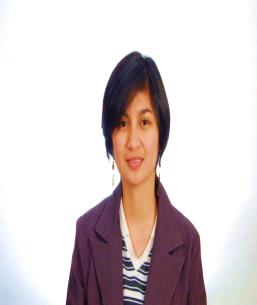 Position applying for :Staff NurseYear of Experience : 3yrs 10mosNursing Area/s of Interest:Medical Surgical WardCAREER OBJECTIVESTo further my career as registered nurse by applying and enhancing my ability and talents, and to gain      more experiences in all areas of nursing procedures and management.                                                          PERSONAL DATAPERSONAL DATAAge :30Date of Birth :July 27,1986Gender :FemaleCivil Status :SingleNationality :FilipinoEDUCATION & QUALIFICATIONEDUCATION & QUALIFICATIONEDUCATION & QUALIFICATIONEDUCATION & QUALIFICATIONEducation LevelCourseSchool / UniversityYear Graduated(From-To) mm/dd/yearCollege GraduateBS NursingOur Lady Of Fatima UniversityOctober 2007LICENSE / REGISTRATIONYear Obtained (mm/dd/year)Board Exam for Nurses (Phil)April 17,2008Saudi Council (Nursing Technician)April 2013HAAD PasserMarch 4,2016WORK EXPERIENCE (LIST OF EXPERIENCE BEGINNING WITH MOST RECENT)WORK EXPERIENCE (LIST OF EXPERIENCE BEGINNING WITH MOST RECENT)Employment 1 Employment 1 Position : Staff NurseDuration (From-To):October 03, 2016-PresentCompany/Hospital:ACE Medical Center HospitalAddress :Seminary Rd Munoz QCDescription:Hospital Level:         Tertiary                                     Bed Capacity: 100Department :Medical Surgical WardPatient Census per day:20-30Types of Patient Handled:□ Women’s□ Neonate □Pediatric   □Others: AdultDetailed Job Description :Detailed Job Description :Complete assessment of patient and documents in medical records.Analyze the information collected to determine patients need and expected outcomes.Observes, evaluates, and report symptoms and condition of patient.Assisting the doctors in certain procedures that can be done in the ward.Complete assessment of patient and documents in medical records.Analyze the information collected to determine patients need and expected outcomes.Observes, evaluates, and report symptoms and condition of patient.Assisting the doctors in certain procedures that can be done in the ward.Cases Handled:Cases Handled:Note: For applicants who were rotated on different specialties they should provide information separately per area.	-Hypertension, Diabetes Mellitus, Pneumonia, Upper Gastro Bleeding, UTI, Liver Cirrhosis, Dengue Fever Syndrome, Cerebro Vascular Disease, Benign Paroxymal Positional Vertigo, PyelonephritisNote: For applicants who were rotated on different specialties they should provide information separately per area.	-Hypertension, Diabetes Mellitus, Pneumonia, Upper Gastro Bleeding, UTI, Liver Cirrhosis, Dengue Fever Syndrome, Cerebro Vascular Disease, Benign Paroxymal Positional Vertigo, PyelonephritisEquipment/Machines Operated:Equipment/Machines Operated:Note: For applicants who were rotated on different specialties they should provide information separately per area.Suction Machine, Infusion Pump , ECG, Nebulizer, Total Parental NutritionNote: For applicants who were rotated on different specialties they should provide information separately per area.Suction Machine, Infusion Pump , ECG, Nebulizer, Total Parental NutritionEmployment 2                    Employment 2                    Position : Triage NurseDuration (From-To):November 2015-May 2016Company/Hospital:Health Trends Medical Clinic and Diagnostic CenterAddress :Macapagal Rd, Pasay CityDescription:Hospital Level:         Clinic                                     Bed Capacity:Department :Nursing DepartmentPatient Census per day:30-40Types of Patient Handled:□ Women’s  □ Neonate □ Pediatric   □Others: all including adultDetailed Job Description :Detailed Job Description :-Act as phlebotomist nurse.-Can perform Drug test, Idtomis, Hepatitis B screening, Pregnancy test.-Assisting the doctor during examinations and other procedures.-Act as phlebotomist nurse.-Can perform Drug test, Idtomis, Hepatitis B screening, Pregnancy test.-Assisting the doctor during examinations and other procedures.Cases Handled:Cases Handled:Note: For applicants who were rotated on different specialties they should provide information separately per area. -Pre employment, Checkups and follow ups-Annual Physical Exams-ConsultationsNote: For applicants who were rotated on different specialties they should provide information separately per area. -Pre employment, Checkups and follow ups-Annual Physical Exams-ConsultationsEquipment/Machines Operated:Equipment/Machines Operated:Note: For applicants who were rotated on different specialties they should provide information separately per area.- ECG machine, Cavitation and Radio Frequency machine, and biometryNote: For applicants who were rotated on different specialties they should provide information separately per area.- ECG machine, Cavitation and Radio Frequency machine, and biometryEmployment 3                      Employment 3                      Position : Staff NurseDuration (From-To):March 2013- April 2015Company/Hospital:Elite HospitalAddress :Olaya St, KSADescription:Hospital Level:      Tertiary                                        Bed Capacity: 100Department :General WardPatient Census per day:30-40Types of Patient Handled:□ Women’s  □ Neonate □ Pediatric   □Others:Detailed Job Description :Detailed Job Description :Develop a plan of care based upon the assessment, diagnosis, and expected outcome of the patient.Administration of medication, monitor patients response to medication and documentation.Assist in carrying out procedures and doctors order according to accepted standards.Applies specific principles in performing nursing procedures and technique.Keep abreast in nursing and medical progress of the patient.Prepare all necessary instruments when assisting a doctor or performing procedure to a patient.Develop a plan of care based upon the assessment, diagnosis, and expected outcome of the patient.Administration of medication, monitor patients response to medication and documentation.Assist in carrying out procedures and doctors order according to accepted standards.Applies specific principles in performing nursing procedures and technique.Keep abreast in nursing and medical progress of the patient.Prepare all necessary instruments when assisting a doctor or performing procedure to a patient.Cases Handled:Cases Handled:Note: For applicants who were rotated on different specialties they should provide information separately per area.-Appendectomy,  DVT, Carpal tunnel syndrome, Septoplasty, tymphanoplaty, Mastoidectomy, Hip Fracture, Hypertension, Diabetes Mellitus (type1 and type 2, Debridement, Bronchitis, URTI, arthritisNote: For applicants who were rotated on different specialties they should provide information separately per area.-Appendectomy,  DVT, Carpal tunnel syndrome, Septoplasty, tymphanoplaty, Mastoidectomy, Hip Fracture, Hypertension, Diabetes Mellitus (type1 and type 2, Debridement, Bronchitis, URTI, arthritisEquipment/Machines Operated:Equipment/Machines Operated:Note: For applicants who were rotated on different specialties they should provide information separately per area.-ECG Machine, infusion pump, Basic pure tone Audiometry, Tymphanometry,Suction MachineNote: For applicants who were rotated on different specialties they should provide information separately per area.-ECG Machine, infusion pump, Basic pure tone Audiometry, Tymphanometry,Suction MachineEmployment 4                Employment 4                Position : Rn Heals StaffDuration (From-To):Dec 2011- Dec 2012Company/Hospital:Philippine Orthopedic CenterAddress :Banawe ST,QCDescription:Hospital Level:      Tertiary                                        Bed Capacity: 700Department :Medical Surgical WardPatient Census per day:50-80Types of Patient Handled:□ Women’s  □ Neonate □ Pediatric   □Others: AdultDetailed Job Description :Detailed Job Description :Give medication to right patient, right route, right dosage, right time, right medication and right documentation.Provide comfort and health teaching to the patient.Always maintain sterility when performing such procedures like catherization, suctioning, wound dressing and NGT feeding.Document all procedures and medication being done and give to patients.Encourage the patient and the family by giving moral support to achieved wellness.Assess the patient for any reaction to medication or blood transfusion.Prepare all equipment in assisting and doing procedure to patient.Give medication to right patient, right route, right dosage, right time, right medication and right documentation.Provide comfort and health teaching to the patient.Always maintain sterility when performing such procedures like catherization, suctioning, wound dressing and NGT feeding.Document all procedures and medication being done and give to patients.Encourage the patient and the family by giving moral support to achieved wellness.Assess the patient for any reaction to medication or blood transfusion.Prepare all equipment in assisting and doing procedure to patient.Cases Handled:Cases Handled:Note: For applicants who were rotated on different specialties they should provide information separately per area.-ORIF, Closed reduction Internal Fixator, Arthritis, Buergers Disease, Hip dislocation, Carpal Tunnel Syndrome, Debridement, Bone Tumors, Arthroplasty Hip and kneeNote: For applicants who were rotated on different specialties they should provide information separately per area.-ORIF, Closed reduction Internal Fixator, Arthritis, Buergers Disease, Hip dislocation, Carpal Tunnel Syndrome, Debridement, Bone Tumors, Arthroplasty Hip and kneeEquipment/Machines Operated:Equipment/Machines Operated:Note: For applicants who were rotated on different specialties they should provide information separately per area.-ECG Machine, infusion pump, Balanced Skeletal Traction, Mechanical Ventilator, Suction Machine, Total Parental NutritionNote: For applicants who were rotated on different specialties they should provide information separately per area.-ECG Machine, infusion pump, Balanced Skeletal Traction, Mechanical Ventilator, Suction Machine, Total Parental Nutrition